زیست شناسی 8.  کلاس۵. اکوسیستماکوسیستم شامل یک جامعه زندگی (BIOCENOSIS) و یک زیستگاه زنده (BIOTOP) است. این نشان دهنده وحدت یک طبیعت زنده و ناخوشایند است.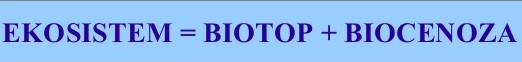 فرایندهای اساسی که در اکوسیستم صورت می گیرد عبارت اند از:1. روابط غذایی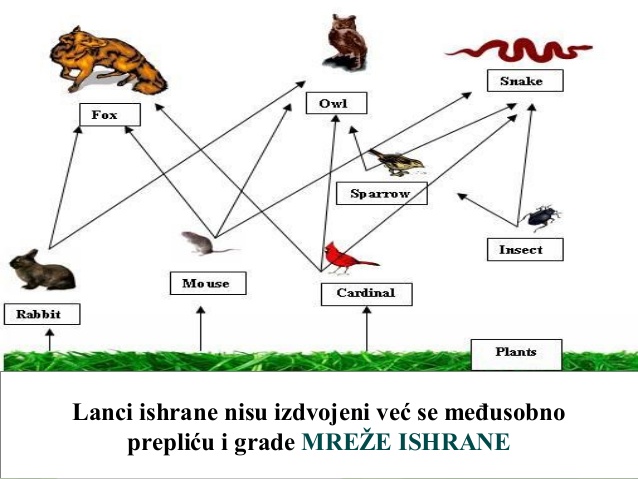 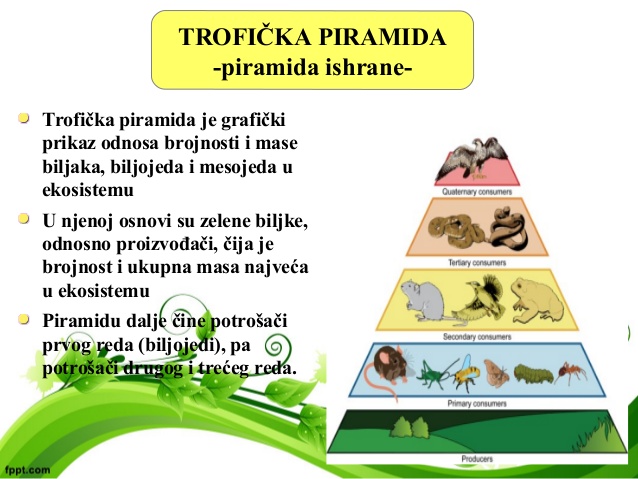 2. گردش مادهتولید کنندگان غذا را از مواد غیر آلی در فرآیند فتوسنتز ایجاد می کنندمصرف کنندگان مواد غذایی را از طریق زنجیره غذایی "انتقال" می کنندتجزیه کننده ها ارگانیسم های مرده را تجزیه می کنند و مواد آلی را به غیر آلی تبدیل می کنند.3. جریان انرژیپیوندهای انرژی خورشیدی در فرآیند فتوسنتز و تبدیل به انرژی مواد غذایی که برای تمام فعالیت های زندگی مصرف می شود.4. توسعه اکوسیستمبا گذشت زمان، اکوسیستم ها در حال تغییر هستند و به این تغییرات، جانشینی می گویند.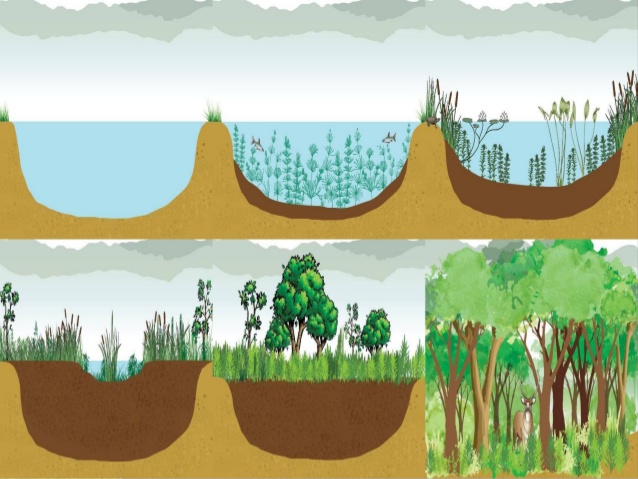 مشق شب:1. ۳ زنجیره غذایی درست کنید.در جنگل:________________________________________________________________________در چمنزار: ____________________________________________________________________در دریا: _______________________________________________________________________2. چرا مهم است که گیاهان در انتهای پیرامید تروفی قرار دارند, چرا مهم است که شکارچیان در بالای هرم باشند؟پاسخ را توضیح دهید.__________________________________________________________________________________________________________________________________________________________________